ΘΕΜΑ: Ενημέρωση «  Ραντεβού 2017 – Rendez-vous 2017» - Πολιτιστική Ατζέντα»κ.κ. Διευθυντές& Δ/ντριες,            Οι Καθηγητές Γαλλικής Φιλολογίας Κρήτης οργανώνουν τα τελευταία χρόνια ποικίλα πολιτιστικά γεγονότα με στόχο την ουσιαστικότερη γνωριμία των μαθητών αλλά και των συμπολιτών μας με τη γαλλική γλώσσα και το γαλλικό πολιτισμό. Σε αυτό το πλαίσιο, από το 2006 έως σήμερα έχουν οργανωθεί μαθητικοί διαγωνισμοί, παρουσιάσεις γαλλόφωνων συγγραφέων, μαθητικές συναυλίες, Μαραθώνιοι ανάγνωσης και εβδομάδες κινηματογράφου. Αποκορύφωμα το περυσινό αφιέρωμα στον Michel Ocelot που γνώρισε τεράστια επιτυχία καθώς στις προβολές και στα εργαστήρια που το πλαισίωσαν, συμμετείχαν γύρω στους 2500 μαθητές Δημοτικών Σχολείων της πόλης του Ηρακλείου. Αξιοποιώντας την εμπειρία των προηγούμενων χρόνων ξεκινάνε φέτος ένα φιλόδοξο εγχείρημα που έχει στόχο την καθιέρωση ενός ακόμα πολιτιστικού θεσμού που πρωτίστως απευθύνεται στο μαθητικό κοινό της Κρήτης. Το «Ραντεβού 2017 – Rendez-vous 2017» αποτελεί μια πολιτιστική ατζέντα η οποία από τον Μάρτιο μέχρι τον Μάιο προτείνει μαθητικές πολιτιστικές δραστηριότητες σε όλους τους Νομούς της Κρήτης. Η πρώτη μεγάλη εκδήλωση αφορά στη συμμετοχή της ‘Ένωσης Καθηγητών Γαλλικής Φιλολογίας Κρήτης στο Μαραθώνιο Ανάγνωσης που διοργανώνεται σε όλη την Ελλάδα στις 18 Μαρτίου (διεθνής ημέρα Γαλλοφωνίας), με την εκδήλωση «Η Κρήτη διαβάζει Καζαντζάκη».Μαθητές από το Ηράκλειο, τα Χανιά, το Ρέθυμνο, την Ιεράπετρα θα διαβάσουν αποσπάσματα από τα έργα του Ν. Καζαντζάκη, τιμώντας τον μεγάλο Κρητικό συγγραφέα και στοχαστή και αναδεικνύοντας παράλληλα τη σχέση του με τη Γαλλία και τη γαλλική γλώσσαΤον Απρίλιο θα ακολουθήσει το αφιέρωμα στο Γαλλικό κιν/φο για μαθητές Δημοτικού. Το μαθητικό πρόγραμμα θα συνοδεύεται από εργαστήρια «Τέχνης και Λόγου» - « Ateliers d’Art et de Langue » ενώ θα υπάρχουν και βραδινές εκδηλώσεις για το ευρύ κοινό. Οι πρωινές προβολές έχουν προγραμματιστεί την εβδομάδα από Δευτέρα 3 έως Παρασκευή 8 Απριλίου 2017 στην αίθουσα Ανδρόγεω και στους χώρους του Πολιτιστικού Κέντρου Ηρακλείου την Πέμπτη 6 και Παρασκευή 7 Απριλίου. Η ταινία που προτείνεται έχει τίτλο « Belle et Sébastien » και πρόκειται για τη μεταφορά στο σινεμά μιας επιτυχημένης τηλεοπτικής σειράς που αφηγείται την ιστορία ενός 8χρονου αγοριού και του αγαπημένου του σκύλου στις γαλλικές Άλπεις. Με εκτίμησηΑικ Ιωαννίδου  Σχ Σύμβουλος ΠΕ05 γαλλικήςΕΛΛΗΝΙΚΗ ΔΗΜΟΚΡΑΤΙΑ                          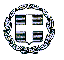 ΥΠΟΥΡΓΕΙΟ ΠΑΙΔΕΙΑΣ ΕΡΕΥΝΑΣ ΚΑΙ ΘΡΗΣΚΕΥΜΑΤΩΝΠΕΡΙΦΕΡΕΙΑΚΗ Δ/ΝΣΗ Π/ΘΜΙΑΣ &               Δ/ΘΜΙΑΣ ΕΚΠ/ΣΗΣ ΚΡΗΤΗΣ                        ΓΡΑΦΕΙΟ ΣΧΟΛΙΚΩΝ ΣΥΜΒΟΥΛΩΝ           Δ.Ε.  Ν. ΗΡΑΚΛΕΙΟΥ Αικατερίνη  IωαννίδουΣχολική Σύμβουλος Γαλλικής       Ταχ. Δ/νση          : Ρολέν 4Ταχ. Κώδικας      : 71 305 ΗΡΑΚΛΕΙΟΤηλ.                    : 2810 246860 (εσ. 14)Κινητό                 : 6937308684e-mail                  : ioannshsymv@ymail.com  Ηράκλειο    15-3- 2017Αρ.  Πρωτ.: 352              ΠΡΟΣ:    κκ. Δ/ντές  & Συλλόγους ΔιδασκόντωνΣχολικών Μονάδων Π/θμιας Εκπαiδευσης  Ν. Ηρακλείου Τους καθηγητές κλάδου ΠΕ05 Γαλλικής   Π/θμιας Εκπαiδευσης  Ν. ΗρακλείουΚοιν. 1) Προϊστάμενο Επιστημονικής & Παιδαγωγικής Καθοδήγησης  Π/θμιας   Εκπαίδευσης  2) Δ/νση Π/θμιας Εκπαίδευσης νομού Ηρακλείου 